Projekt edukacyjny z doradztwa zawodowego realizowany w kl. 8a i 8b w roku szkolnym 2020/2021Temat: Zanim podejmę decyzję.Opiekunowie projektu: N. Maciak, M. K. Stefańska-Zera, Ł. DobrowolskiPytania problemoweJakie szkoły ponadpodstawowe znajdują się w moim mieście?Jak zostać uczniem dobrej, prestiżowej szkoły?Jak zdobyć w przyszłości interesujący zawód i satysfakcjonującą pracę? Cele projektuUłatwienie uczniom dokonania właściwego wyboru profilu dalszej edukacji Kształtowanie właściwej postawy do pracy w wybranym zawodzieUmożliwienie i ułatwienie uczniom rozpoznania swoich mocnych stronPrzygotowanie uczniów do podjęcia trafnej decyzji edukacyjnej i zawodowejKształtowanie zdolności praktycznego myślenia oraz koncentrowania się na celachBudowanie postawy samodzielności, odpowiedzialności, rzetelności i umiejętności pracy w grupieWzbudzanie u uczniów autorefleksji i zainteresowania własną przyszłościąStwarzanie okazji do pracy zespołowej uczniów o różnych kryteriach zdolności Kształtowanie samodzielności w zdobywaniu informacji oraz ich wykorzystywanieKształtowanie u uczniów postaw warunkujących sprawne i odpowiedzialne funkcjonowanie we współczesnym świecieMiejsce realizacjiZespół Placówek Oświatowych nr 1 w MławieCzas trwania projektu                         listopad 2020 r. –  maj 2021r.Skład zespołuuczniowie klasy 8a i 8bOpiekunowie projektuszkolny doradca zawodowy, wychowawcy klas: 8a i 8bOsoby odpowiedzialne za wykonanie zadańLiderzy grupCzłonkowie zespołów zadaniowychTerminy konsultacjiDoradca zawodowy – cały tydzień (godziny pracy doradcy)Wychowawcy– godziny wychowawcze (zgodnie z planem)Ocenianie kształtująceZaangażowanie w realizację projektuSamodzielność w zdobywaniu wiedzy i informacjiUmiejętność współpracy w grupieInnowacyjnośćSposoby dokumentowania pracyInformacje przesyłane elektronicznieKarta monitorująca pracę zespołówKonsultacjeEfekty projektu (podsumowanie)Prezentacje na temat szkół ponadpodstawowych w naszym mieścieHarmonogram działańOpis działańProjekt był  realizowany równolegle wśród uczniów klasy 8a i 8b. Uczniowie w każdej klasie zostali  podzieleni na 3 grupy. W każdej grupie został wybrany lider. Grupa 1Uczniowie 1 grupy badali rynek szkół ogólnokształcących w naszym mieście. Przygotowali informacje o formie naboru oraz profilach edukacyjnych. Efektem ich działań jest prezentacja multimedialna zaprezentowana na forum klasy.Grupa 2Uczniowie 2 grupy dokonali rozeznania na temat techników jakie znajdują się na terenie Mławy.  Rezultatem ich działań jest prezentacja multimedialna, która zawiera dokładne informacje o profilach i zasadach rekrutacji do danego technikum.Grupa 3Zadaniem grupy 3 było zebranie informacji na temat szkół branżowych. Członkowie tej grupy również przygotowali prezentacje. Zawarli w niej najważniejsze wiadomości dotyczące rekrutacji, praktyk i możliwości zatrudnienia.ZałącznikiKarta monitorująca pracę zespołów Karta autorefleksji1) Załącznik nr 1Karta monitorująca pracę zespołówZałącznik nr 2Karta autorefleksji…………………………………………………………..                                Imię i nazwisko Oceń swój wkład w pracę nad realizacją projektu przyznając sobie odpowiednia liczbę punktów w skali od 0 do 6:Wstaw znak  X obok trafnych wypowiedzi:Zrealizowałem własne pomysłyZmobilizowałem członków zespołu do efektywnego działaniaZaprezentowałem swoje umiejętności w zespoleDowiedziałem się ciekawych rzeczyPoznałem swoje mocne stronyNapisz,  jakie wrażenia wywarła na Tobie  praca nad projektem:……………………………………………………………………………………………………………………………………………………………………………………………………………………………………………………………………………………………………………………………………………………………………………………………………………………………………………………………………………………………………………………………………………………………………………………………...Prezentacja projektuPrezentacja projektu odbyła się w podczas nauki zdalnej. Miała ona formę prezentacji multimedialnych, które uczniowie zaprezentowali podczas godzin wychowawczych (uczestniczył w nich również doradca zawodowy), a następnie zamieścili na platformie Teams w zespołach klasowych.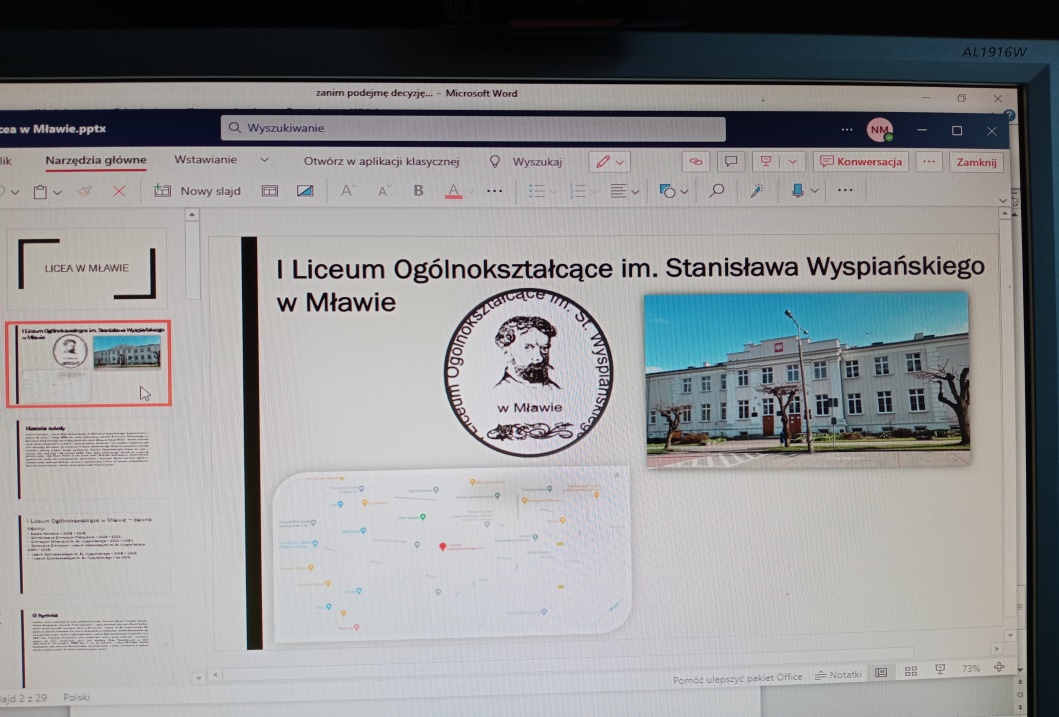 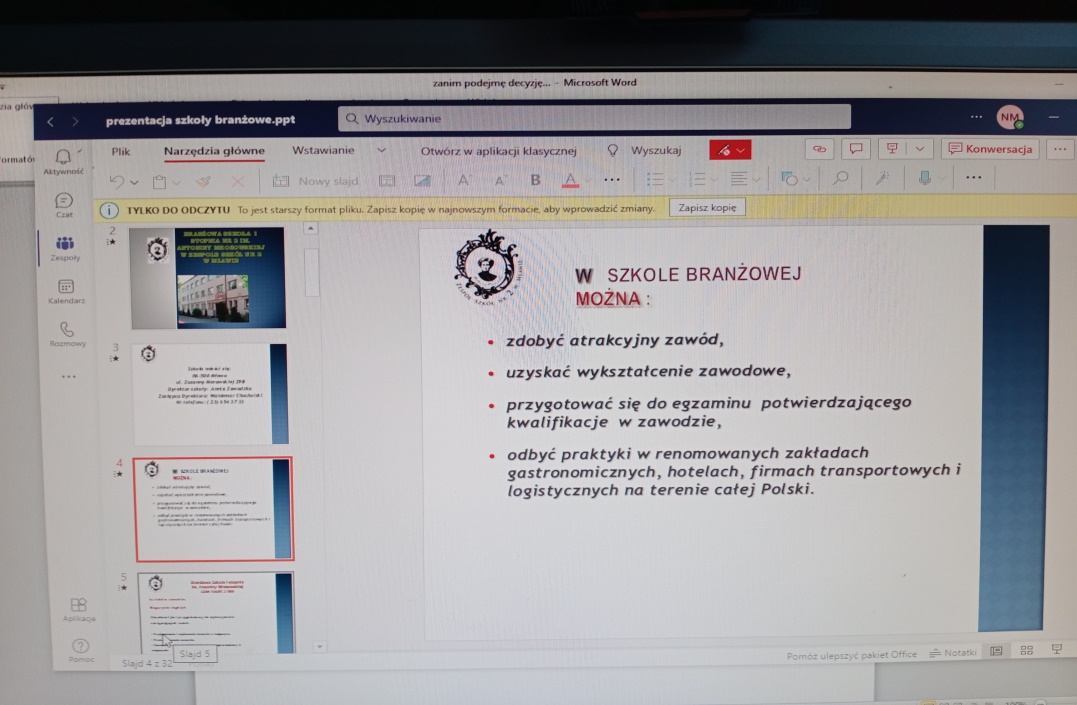 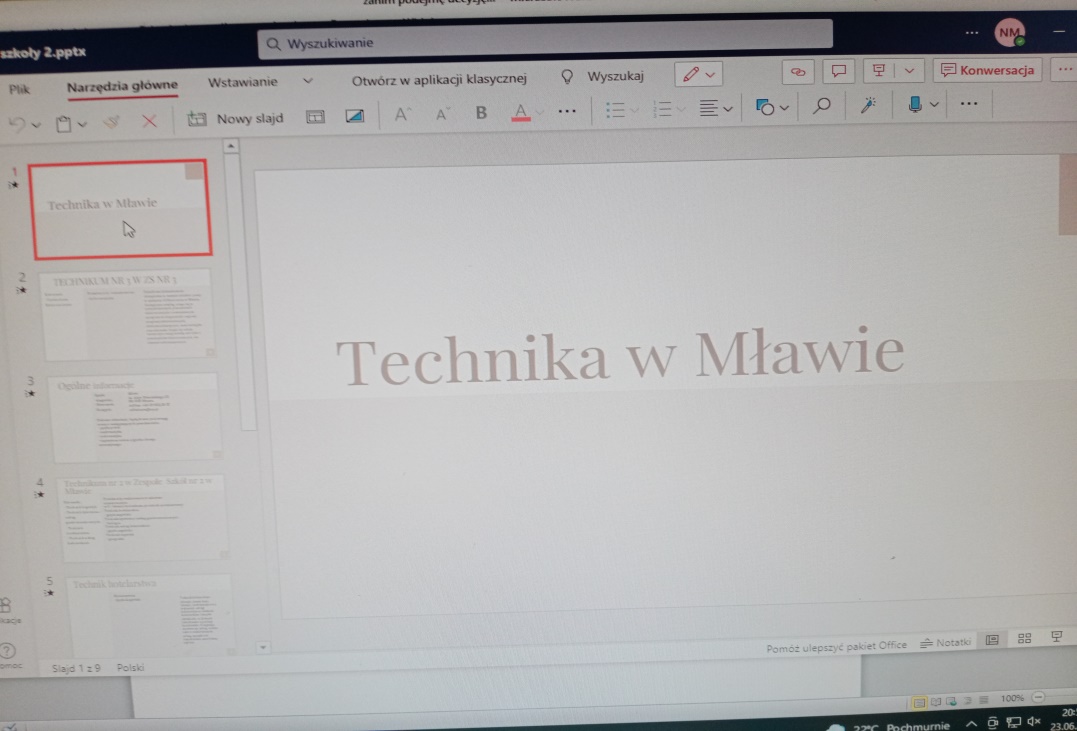 Lp.ZadanieTermin Odpowiedzialny1.Utworzenie zespołów do pracy.XI 2020Uczniowie, opiekunowie2.Przydział zadań dla grup.XI 2020opiekunowie3.Zapoznanie z kryteriami oceniania kształtującegoXI 2020opiekunowie4.Poszukiwanie i gromadzenie materiałówXII2020–V2021uczniowie5.Konsultacje z nauczycielami.Godzin wychowawcze; godziny pracy doradcy zawodowego opiekunowie6.Dostarczanie dokumentacji z wykonanych zadań.Na bieżącouczniowie7.Prezentacja wykonanych zadań.V 2021Uczniowie, opiekunowieNr grupyZadaniaOsoby odpowiedzialneTermin realizacjiTermin konsultacjiUwagi1…………………………..2…………………………..3…………………………..4…………………………..5……………………………6……………………………Lp.Oceniany elementpktRealizacja przydzielonych zadańWykonanie przyjętych zobowiązańWspółpraca z członkami zespołuMoja własna inicjatywaPrzestrzeganie ustalonych terminówUdział w finale projektu                                                                 SUMA 